KLASA: 024-01/23-01/72URBROJ: 2170-30-23-2Omišalj, 13. rujna 2023.IZVJEŠĆE O PROVEDENOM SAVJETOVANJU SA ZAINTERESIRANOM JAVNOŠĆUPREDMET SAVJETOVANJA: Nacrt odluke o  izmjenama i dopunama Odluke o socijalnoj skrbiSukladno članku 11. Zakona o pravu na pristup informacijama (“Narodne novine” broj 25/13 i 85/15), provedeno je savjetovanje sa zainteresiranom javnošću o Nacrtu odluke o  izmjenama i dopunama Odluke o socijalnoj skrbi, u razdoblju od 28. kolovoza do 12. rujna 2023. godine.Tijekom trajanja savjetovanja nije pristigla niti jedna primjedba/prijedlog.Savjetovanje je provedeno u trajanju kraćem od 30 dana zbog održavanja sjednice Općinskog vijeća Općine Omišalj 14. rujna 2023. godine.						 SAVJETNICA ZA PRAVNE POSLOVE			                          Sonja Čubranić, v.r.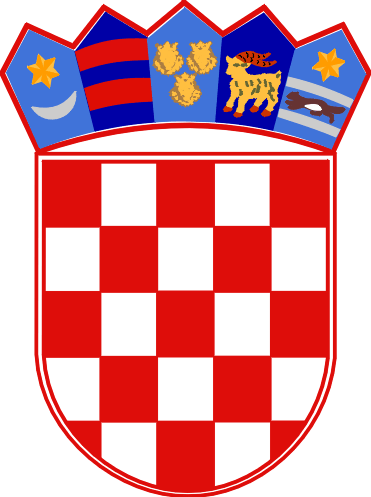 REPUBLIKA HRVATSKAPRIMORSKO-GORANSKA ŽUPANIJAOPĆINA OMIŠALJUPRAVNI ODJEL